Please see the below email from our Town Clerk, Jackie Earley, showing that a resolution was passed by Town Board on 5/12/2020 to have the rest of the street lights changed to LED by Central Hudson.  This will bring the number of street lights that will be replaced to LED to 100% of the lights in Woodstock, NY. We are asking for the additional 3 points, for a total of 10 points for this action. We have previously submitted and were approved for 7 points.I’ll get this right eventually!!!  LOL!  May 12, 2020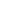 From: Erin Moran <emo12498@gmail.com>
Sent: Tuesday, June 30, 2020 12:20 PM
To: Jackie Earley <jearley@woodstockny.org>
Subject: Re: Central hudson contractJackie,I must be missing it - but I don't see the date that this was passed??ErinOn Tue, Jun 30, 2020 at 9:02 AM Jackie Earley <jearley@woodstockny.org> wrote:RESOLUTION 108-2020 - discussionSIGN FINAL DOCUMENTS WITH CENTRAL HUDSON (NON-LED STREET LIGHTS)Offered by Supervisor McKenna, seconded byBE IT RESOLVED, to authorize the Supervisor to finalize the necessary documents with Central Hudson to complete the buyout of the stranded value on non-LED street lights.All voted 4-0:  Supervisor McKenna - aye                        Councilman Heppner - aye                       Councilwoman Ricci - aye                       Councilman Earls – ayeHave a great day!!!  J12:34 PM (0 minutes ago)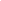 